Publicado en Murcia el 07/02/2019 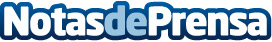 Murcia acoge el inicio de la gira nacional "Fast Forward Sessions" 2019Un centenar de PYMES y profesionales autónomos ha asistido esta mañana en Murcia a la primera jornada del año de "Fast Forward Sessions", el foro de formación digital gratuita que vuelve a la capital murciana por segunda vez de la mano de VodafoneDatos de contacto:Ramón NavarroShowbranding609.81.12.47Nota de prensa publicada en: https://www.notasdeprensa.es/murcia-acoge-el-inicio-de-la-gira-nacional Categorias: Nacional Marketing Murcia Emprendedores Eventos Recursos humanos http://www.notasdeprensa.es